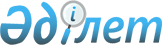 Исатай ауданы мәслихатының 2019 жылғы 11 қаңтардағы № 208-VI "2019-2021 жылдарға арналған Исатай ауданының ауылдық округтерінің бюджеттерін бекіту туралы" шешіміне өзгерістер мен толықтырулар енгізу туралыАтырау облысы Исатай аудандық мәслихатының 2019 жылғы 15 шілдедегі № 260-VI шешімі. Атырау облысының Әділет департаментінде 2019 жылғы 23 шілдеде № 4469 болып тіркелді
      Қазақстан Республикасының 2008 жылғы 4 желтоқсандағы Бюджет кодексінің 109-1 бабына, "Қазақстан Республикасындағы жергілікті мемлекеттік басқару және өзін-өзі басқару туралы" Қазақстан Республикасының 2001 жылғы 23 қаңтардағы Заңының 6-бабына сәйкес және аудан әкімдігінің 2019-2021 жылдарға арналған ауылдық округтер бюджетін нақтылау туралы ұсынысын қарап, Исатай аудандық мәслихаты ШЕШІМ ҚАБЫЛДАДЫ:
      1. Аудандық мәслихаттың 2019 жылғы 11 қаңтардағы № 208-VI "2019-2021 жылдарға арналған Исатай ауданының ауылдық округтерінің бюджеттерін бекіту туралы" (нормативтік құқықтық актілерді мемлекеттік тіркеудің тізіліміне № 4330 санымен тіркелген, 2019 жылғы 21 қаңтарда Қазақстан Республикасы нормативтік құқықтық актілерінің эталондық бақылау банкінде жарияланған) шешіміне келесі өзгерістер мен толықтырулар енгізілсін:
      1-тармақта:
      1) тармақшада:
      "560 025" сандары "633 407" сандармен ауыстырылсын; 
      "29 761" сандары "27 921" сандармен ауыстырылсын; 
      "529 423" сандары "604 645" сандармен ауыстырылсын; 
      2) тармақшада:
      "560 025" сандары "640 567" сандармен ауыстырылсын; 
      5) тармақшада:
      "0" саны "- 7 160" сандармен ауыстырылсын.
      6) тармақшада:
      "бюджет тапшылығын қаржыландыру (профицитін пайдалану)" деген жолдағы "0" саны "7 160" сандарымен ауыстырылсын; 
      "бюджет қаражатының пайдаланылатын қалдықтары" деген жолдағы "0" саны "7 160" сандарымен ауыстырылсын.
      2-тармақта:
      1) тармақшада:
      "130 266" сандары "143 832" сандармен ауыстырылсын;
      "6 440" сандары "5 632" сандармен ауыстырылсын; 
      "123 675" сандары "138 049" сандармен ауыстырылсын; 
      2) тармақшада:
      "130 266" сандары "145 879" сандармен ауыстырылсын; 
      5) тармақшада:
      "0" саны "- 2 047" сандармен ауыстырылсын.
      6) тармақшада:
      "бюджет тапшылығын қаржыландыру (профицитін пайдалану)" деген жолдағы "0" саны "2 047" сандарымен ауыстырылсын; 
      "бюджет қаражатының пайдаланылатын қалдықтары" деген жолдағы "0" саны "2 047" сандарымен ауыстырылсын.
      3-тармақта:
      1) тармақшада:
      "146 867" сандары "159 065" сандармен ауыстырылсын; 
      "6 232" сандары "4 654" сандармен ауыстырылсын; 
      "140 527" сандары "154 303" сандармен ауыстырылсын; 
      2) тармақшада:
      "146 867" сандары "161 257" сандармен ауыстырылсын; 
      5) тармақшада:
      "0" саны "- 2 192" сандармен ауыстырылсын.
      6) тармақшада:
      "бюджет тапшылығын қаржыландыру (профицитін пайдалану)" деген жолдағы "0" саны "2 192" сандарымен ауыстырылсын; 
      "бюджет қаражатының пайдаланылатын қалдықтары" деген жолдағы "0" саны "2 192" сандарымен ауыстырылсын.
      4-тармақта:
      1) тармақшада:
      "156 281" сандары "174 062" сандармен ауыстырылсын; 
      "10 811" сандары "6 405" сандармен ауыстырылсын; 
      "145 300" сандары "167 487" сандармен ауыстырылсын; 
      2) тармақшада:
      "156 281" сандары "176 526" сандармен ауыстырылсын.
      5) тармақшада:
      "0" саны "- 2 464" сандармен ауыстырылсын.
      6) тармақшада:
      "бюджет тапшылығын қаржыландыру (профицитін пайдалану)" деген жолдағы "0" саны "2 464" сандарымен ауыстырылсын; 
      "бюджет қаражатының пайдаланылатын қалдықтары" деген жолдағы "0" саны "2 464" сандарымен ауыстырылсын.
      6-тармақта:
      "231 299" сандар "356 858" сандармен ауыстырылсын;
      "55 634" сандар "56 289" сандармен ауыстырылсын;
      "52 967" сандар "51 618" сандармен ауыстырылсын;
      "23 119" сандар "10 582" сандармен ауыстырылсын;
      "21 900" сандар "45 802" сандармен ауыстырылсын;
      келесі мазмұндағы жолдармен толықтырылсын:
      "ең төменгі жалақы мөлшерінің өзгеруіне байланысты азаматтық қызметшілердің жекелеген санаттарының, мемлекеттік бюджет қаражаты есебінен ұсталатын ұйымдар қызметкерлерінің, қазыналық кәсіпорындар қызметкерлерінің жалақысын көтеруге – 109 712 мың теңге;
      мемлекеттік әкімшілік қызметшілердің жекелеген санаттарының жалақысын көтеруге – 5 176 мың теңге."
      2. Көрсетілген шешімнің 1, 4, 7, 10 қосымшалары осы шешімнің 1, 2, 3, 4 қосымшаларына сәйкес жаңа редакцияда мазмұндалсын.
      3. Осы шешімнің орындалысына бақылау жасау Исатай аудандық мәслихатының бюджет, қаржы, экономика, кәсіпкерлікті дамыту, аграрлық және экология жөніндегі тұрақты комиссиясына (А. Рахметов) жүктелсін.
      4. Осы шешім 2019 жылғы 1 қаңтардан бастап қолданысқа енгізіледі. Аққыстау ауылдық округінің 2019 жылға арналған бюджеті Жанбай ауылдық округінің 2019 жылға арналған бюджеті Қамысқала ауылдық округінің 2019 жылға арналған бюджеті Тұщықұдық ауылдық округінің 2019 жылға арналған бюджеті
					© 2012. Қазақстан Республикасы Әділет министрлігінің «Қазақстан Республикасының Заңнама және құқықтық ақпарат институты» ШЖҚ РМК
				
      Аудандық мәслихаттың кезектен
тыс XLI сессиясының төрағасы

А. Сидеғалиев

      Аудандық мәслихат хатшысы

Н. Мұханбеталиев
Аудандық мәслихаттың 2019 жылғы 15 шілдедегі № 260-VI " Исатай ауданы мәслихатының 2019 жылғы 11 қаңтардағы № 208-VI "2019-2021 жылдарға арналған Исатай ауданының ауылдық округтерінің бюджеттерін бекіту туралы" шешіміне өзгерістер мен толықтырулар енгізу туралы" шешіміне 1-қосымшаАудандық мәслихаттың 2019 жылғы 11 қаңтардағы № 208-VI "2019-2021 жылдарға арналған Исатай ауданының ауылдық округтерінің бюджеттерін бекіту туралы" шешіміне 1-қосымша 
Санаты
Санаты
Санаты
Санаты
Сомасы (мың теңге)
Сыныбы
Сыныбы
Сыныбы
Сомасы (мың теңге)
Кіші сыныбы
Кіші сыныбы
Сомасы (мың теңге)
Атауы
І Кірістер
633 407
1
Салықтық түсімдері
27 921
01
Табыс салығы
12 276
2
Жеке табыс салығы
12 276
04
Меншікке салынатын салықтар
15 645
1
Мүлікке салынатын салықтар
783
3
Жер салығы
375
4
Көлік құралдарына салынатын салық
14 487
2
Салықтық емес түсімдер
841
01
Мемлекеттік меншіктен түсетін кірістер
841
5
Мемлекет меншігіндегі мүлікті жалға алудан түсетін кірістер
841
3
Негізгі капиталды сатудан түсетін түсімдер
0
4
Трансферттердің түсімдері
604 645
02
Мемлекеттiк басқарудың жоғары тұрған органдарынан түсетiн трансферттер
604 645
3
Аудандардың (облыстық маңызы бар қаланың) бюджетінен трансферттер
604 645
Функционалдық топ
Функционалдық топ
Функционалдық топ
Функционалдық топ
Функционалдық топ
Сомасы (мың теңге)
Кіші функционалдық топ
Кіші функционалдық топ
Кіші функционалдық топ
Кіші функционалдық топ
Сомасы (мың теңге)
Бюджеттік бағдарлама әкімшісі
Бюджеттік бағдарлама әкімшісі
Бюджеттік бағдарлама әкімшісі
Сомасы (мың теңге)
Бюджеттік бағдарлама
Бюджеттік бағдарлама
Сомасы (мың теңге)
Атауы
ІІ Шығыстар
640 567
1
Жалпы сипаттағы мемлекеттiк қызметтер
158 962
01
Мемлекеттiк басқарудың жалпы функцияларын орындайтын өкiлдi, атқарушы және басқа органдар
158 962
124
Аудандық маңызы бар қала, ауыл, кент, ауылдық округ әкімінің аппараты
158 962
001
Аудандық маңызы бар қала, ауыл, кент, ауылдық округ әкімінің қызметін қамтамасыз ету жөніндегі қызметтер
46 750
022
Мемлекеттік органның күрделі шығыстары
112 212
4
Білім беру
351 689
01
Мектепке дейiнгi тәрбие және оқыту
351 689
124
Аудандық маңызы бар қала, ауыл, кент, ауылдық округ әкімінің аппараты
351 689
004
Мектепке дейінгі тәрбиелеу және оқыту және мектепке дейінгі тәрбиелеу және оқыту ұйымдарында медициналық қызмет көрсетуді ұйымдастыру
288 312
041
Мектепке дейінгі білім беру ұйымдарында мемлекеттік білім беру тапсырысын іске асыруға
63 377
6
Әлеуметтiк көмек және әлеуметтiк қамсыздандыру
2 988
02
Әлеуметтiк көмек
2 988
124
Аудандық маңызы бар қала, ауыл, кент, ауылдық округ әкімінің аппараты
2 988
003
Мұқтаж азаматтарға үйде әлеуметтік көмек көрсету
2 988
7
Тұрғын үй-коммуналдық шаруашылық
118 303
02
Коммуналдық шаруашылық
11 813
124
Аудандық маңызы бар қала, ауыл, кент, ауылдық округ әкімінің аппараты
11 813
014
Елді мекендердегі көшелерді жарықтандыру
11 813
03
Елді-мекендерді көркейту
106 490
124
Аудандық маңызы бар қала, ауыл, кент, ауылдық округ әкімінің аппараты
106 490
008
Елді мекендердің санитариясын қамтамасыз ету
22 500
009
Елді мекендердің санитариясын қамтамасыз ету
36 188
011
Елді мекендерді абаттандыру мен көгалдандыру
47 802
13
Басқалар
8 625
09
Басқалар
8 625
124
Аудандық маңызы бар қала, ауыл, кент, ауылдық округ әкімінің аппараты
8 625
040
Өңірлерді дамытудың 2020 жылға дейінгі бағдарламасы шеңберінде өңірлерді экономикалық дамытуға жәрдемдесу бойынша шараларды іске асыруға ауылдық елді мекендерді жайластыруды шешуге арналған іс-шараларды іске асыру
8 625
V.Бюджет тапшылығы (профициті)
- 7 160
VI.Бюджет тапшылығын қаржыландыру (профицитін пайдалану)
7 160
Санаты
Санаты
Санаты
Санаты
Сомасы (мың теңге)
Сыныбы
Сыныбы
Сыныбы
Сомасы (мың теңге)
Кіші сыныбы
Кіші сыныбы
Сомасы (мың теңге)
Атауы
Сомасы (мың теңге)
8
Бюджет қаражатының пайдаланылатын қалдықтары
7 160
01
Бюджет қаражаты қалдықтары
7 160
1
Бюджет қаражатының бос қалдықтары
7 160Аудандық мәслихаттың 2019 жылғы 15 шілдедегі № 260-VI " Исатай ауданы мәслихатының 2019 жылғы 11 қаңтардағы № 208-VI "2019-2021 жылдарға арналған Исатай ауданының ауылдық округтерінің бюджеттерін бекіту туралы" шешіміне өзгерістер мен толықтырулар енгізу туралы" шешіміне 2-қосымшаАудандық мәслихаттың 2019 жылғы 11 қаңтардағы № 208-VI "2019-2021 жылдарғаарналған Исатай ауданының ауылдық округтерінің бюджеттерін бекіту туралы" шешіміне 4-қосымша 
Санаты
Санаты
Санаты
Санаты
Сомасы (мың теңге)
Сыныбы
Сыныбы
Сыныбы
Сомасы (мың теңге)
Кіші сыныбы
Кіші сыныбы
Сомасы (мың теңге)
Атауы
І Кірістер
143 832
1
Салықтық түсімдері
5 632
01
Табыс салығы
1 706
2
Жеке табыс салығы
1 706
04
Меншікке салынатын салықтар
3 926
1
Мүлікке салынатын салықтар
55
3
Жер салығы
136
4
Көлік құралдарына салынатын салық
3 735
2
Салықтық емес түсімдер
151
01
Мемлекеттік меншіктен түсетін кірістер
151
5
Мемлекет меншігіндегі мүлікті жалға алудан түсетін кірістер
151
3
Негізгі капиталды сатудан түсетін түсімдер
0
4
Трансферттердің түсімдері
138 049
02
Мемлекеттiк басқарудың жоғары тұрған органдарынан түсетiн трансферттер
138 049
3
Аудандардың (облыстық маңызы бар қаланың) бюджетінен трансферттер
138 049
Функционалдық топ
Функционалдық топ
Функционалдық топ
Функционалдық топ
Функционалдық топ
Сомасы (мың теңге)
Кіші функционалдық топ
Кіші функционалдық топ
Кіші функционалдық топ
Кіші функционалдық топ
Сомасы (мың теңге)
Бюджеттік бағдарлама әкімшісі
Бюджеттік бағдарлама әкімшісі
Бюджеттік бағдарлама әкімшісі
Сомасы (мың теңге)
Бюджеттік бағдарлама
Бюджеттік бағдарлама
Сомасы (мың теңге)
Атауы
ІІ Шығыстар
145 879
1
Жалпы сипаттағы мемлекеттiк қызметтер
30 260
01
Мемлекеттiк басқарудың жалпы функцияларын орындайтын өкiлдi, атқарушы және басқа органдар
30 260
124
Аудандық маңызы бар қала, ауыл, кент, ауылдық округ әкімінің аппараты
30 260
001
Аудандық маңызы бар қала, ауыл, кент, ауылдық округ әкімінің қызметін қамтамасыз ету жөніндегі қызметтер
30 260
4
Білім беру
72 903
01
Мектепке дейiнгi тәрбие және оқыту
72 903
124
Аудандық маңызы бар қала, ауыл, кент, ауылдық округ әкімінің аппараты
72 903
004
Мектепке дейінгі тәрбиелеу және оқыту және мектепке дейінгі тәрбиелеу және оқыту ұйымдарында медициналық қызмет көрсетуді ұйымдастыру
48 371
041
Мектепке дейінгі білім беру ұйымдарында мемлекеттік білім беру тапсырысын іске асыруға
24 532
6
Әлеуметтiк көмек және әлеуметтiк қамсыздандыру
2 226
02
Әлеуметтiк көмек
2 226
124
Аудандық маңызы бар қала, ауыл, кент, ауылдық округ әкімінің аппараты
2 226
003
Мұқтаж азаматтарға үйде әлеуметтік көмек көрсету
2 226
7
Тұрғын үй-коммуналдық шаруашылық
15 396
02
Коммуналдық шаруашылық
13 991
124
Аудандық маңызы бар қала, ауыл, кент, ауылдық округ әкімінің аппараты
13 991
014
Елді мекендердегі көшелерді жарықтандыру
13 991
03
Елді-мекендерді көркейту
1 405
124
Аудандық маңызы бар қала, ауыл, кент, ауылдық округ әкімінің аппараты
1 405
008
Елді мекендердің санитариясын қамтамасыз ету
735
009
Елді мекендердің санитариясын қамтамасыз ету
350
011
Елді мекендерді абаттандыру мен көгалдандыру
320
8
Мәдениет, спорт, туризм және ақпараттық кеңістiк
22 189
01
Мәдениет саласындағы қызмет
22 189
124
Қаладағы аудан, аудандық маңызы бар қала, кент, ауыл, ауылдық округ әкімінің аппараты
22 189
006
Жергілікті деңгейде мәдени-демалыс жұмыстарын қолдау
22 189
13
Басқалар
2 905
09
Басқалар
2 905
124
Аудандық маңызы бар қала, ауыл, кент, ауылдық округ әкімінің аппараты
2 905
040
Өңірлерді дамытудың 2020 жылға дейінгі бағдарламасы шеңберінде өңірлерді экономикалық дамытуға жәрдемдесу бойынша шараларды іске асыруға ауылдық елді мекендерді жайластыруды шешуге арналған іс-шараларды іске асыру
2 905
V.Бюджет тапшылығы (профициті)
-2 047
VI.Бюджет тапшылығын қаржыландыру (профицитін пайдалану)
2 047
Санаты
Санаты
Санаты
Санаты
Сомасы (мың теңге)
Сыныбы
Сыныбы
Сыныбы
Сомасы (мың теңге)
Кіші сыныбы
Кіші сыныбы
Сомасы (мың теңге)
Атауы
Сомасы (мың теңге)
8
Бюджет қаражатының пайдаланылатын қалдықтары
2 047
01
Бюджет қаражаты қалдықтары
2 047
1
Бюджет қаражатының бос қалдықтары
2 047Аудандық мәслихаттың 2019 жылғы 15 шілдедегі № 260-VI " Исатай ауданы мәслихатының 2019 жылғы 11 қаңтардағы № 208-VI "2019-2021 жылдарға арналған Исатай ауданының ауылдық округтерінің бюджеттерін бекіту туралы" шешіміне өзгерістер мен толықтырулар енгізу туралы" шешіміне 3-қосымшаАудандық мәслихаттың 2019 жылғы 11 қаңтардағы № 208-VI "2019-2021 жылдарғаарналған Исатай ауданының ауылдық округтерінің бюджеттерін бекіту туралы" шешіміне 7-қосымша
Санаты
Санаты
Санаты
Санаты
Сомасы (мың теңге)
Сыныбы
Сыныбы
Сыныбы
Сомасы (мың теңге)
Кіші сыныбы
Кіші сыныбы
Сомасы (мың теңге)
Атауы
І Кірістер
159 065
1
Салықтық түсімдері
4 654
01
Табыс салығы
2 218
2
Жеке табыс салығы
2 218
04
Меншікке салынатын салықтар
2 436
1
Мүлікке салынатын салықтар
138
3
Жер салығы
154
4
Көлік құралдарына салынатын салық
2 144
2
Салықтық емес түсімдер
108
01
Мемлекеттік меншіктен түсетін кірістер
108
5
Мемлекет меншігіндегі мүлікті жалға алудан түсетін кірістер
108
3
Негізгі капиталды сатудан түсетін түсімдер
0
4
Трансферттердің түсімдері
154 303
02
Мемлекеттiк басқарудың жоғары тұрған органдарынан түсетiн трансферттер
154 303
3
Аудандардың (облыстық маңызы бар қаланың) бюджетінен трансферттер
154 303
Функционалдық топ
Функционалдық топ
Функционалдық топ
Функционалдық топ
Функционалдық топ
Сомасы (мың теңге)
Кіші функционалдық топ
Кіші функционалдық топ
Кіші функционалдық топ
Кіші функционалдық топ
Сомасы (мың теңге)
Бюджеттік бағдарлама әкімшісі
Бюджеттік бағдарлама әкімшісі
Бюджеттік бағдарлама әкімшісі
Сомасы (мың теңге)
Бюджеттік бағдарлама
Бюджеттік бағдарлама
Сомасы (мың теңге)
Атауы
ІІ Шығыстар
161 257
1
Жалпы сипаттағы мемлекеттiк қызметтер
32 778
01
Мемлекеттiк басқарудың жалпы функцияларын орындайтын өкiлдi, атқарушы және басқа органдар
32 778
124
Аудандық маңызы бар қала, ауыл, кент, ауылдық округ әкімінің аппараты
32 778
001
Аудандық маңызы бар қала, ауыл, кент, ауылдық округ әкімінің қызметін қамтамасыз ету жөніндегі қызметтер
26 778
032
Ведомстволық бағыныстағы мемлекеттік мекемелерінің және ұйымдарының күрделі шығыстары
6 000
4
Білім беру
69 892
01
Мектепке дейiнгi тәрбие және оқыту
69 892
124
Аудандық маңызы бар қала, ауыл, кент, ауылдық округ әкімінің аппараты
69 892
004
Мектепке дейінгі тәрбиелеу және оқыту және мектепке дейінгі тәрбиелеу және оқыту ұйымдарында медициналық қызмет көрсетуді ұйымдастыру
69 892
6
Әлеуметтiк көмек және әлеуметтiк қамсыздандыру
1 661
02
Әлеуметтiк көмек
1 661
124
Аудандық маңызы бар қала, ауыл, кент, ауылдық округ әкімінің аппараты
1 661
003
Мұқтаж азаматтарға үйде әлеуметтік көмек көрсету
1 661
7
Тұрғын үй-коммуналдық шаруашылық
10 698
02
Коммуналдық шаруашылық
8 778
124
Аудандық маңызы бар қала, ауыл, кент, ауылдық округ әкімінің аппараты
8 778
014
Елді мекендердегі көшелерді жарықтандыру
8 778
03
Елді-мекендерді көркейту
1 920
124
Аудандық маңызы бар қала, ауыл, кент, ауылдық округ әкімінің аппараты
1 920
008
Елді мекендердің санитариясын қамтамасыз ету
1 200
009
Елді мекендердің санитариясын қамтамасыз ету
320
011
Елді мекендерді абаттандыру мен көгалдандыру
400
8
Мәдениет, спорт, туризм және ақпараттық кеңістiк
42 568
01
Мәдениет саласындағы қызмет
42 568
124
Қаладағы аудан, аудандық маңызы бар қала, кент, ауыл, ауылдық округ әкімінің аппараты
42 568
006
Жергілікті деңгейде мәдени-демалыс жұмыстарын қолдау
42 568
13
Басқалар
3 660
09
Басқалар
3 660
124
Аудандық маңызы бар қала, ауыл, кент, ауылдық округ әкімінің аппараты
3 660
040
Өңірлерді дамытудың 2020 жылға дейінгі бағдарламасы шеңберінде өңірлерді экономикалық дамытуға жәрдемдесу бойынша шараларды іске асыруға ауылдық елді мекендерді жайластыруды шешуге арналған іс-шараларды іске асыру
3 660
V.Бюджет тапшылығы (профициті)
-2 192
VI.Бюджет тапшылығын қаржыландыру (профицитін пайдалану)
2 192
Санаты
Санаты
Санаты
Санаты
Сомасы (мың теңге)
Сыныбы
Сыныбы
Сыныбы
Сомасы (мың теңге)
Кіші сыныбы
Кіші сыныбы
Сомасы (мың теңге)
Атауы
Сомасы (мың теңге)
8
Бюджет қаражатының пайдаланылатын қалдықтары
2 192
01
Бюджет қаражаты қалдықтары
2 192
1
Бюджет қаражатының бос қалдықтары
2 192Аудандық мәслихаттың 2019 жылғы 15 шілдедегі № 260-VI " Исатай ауданы мәслихатының 2019 жылғы 11 қаңтардағы № 208-VI "2019-2021 жылдарға арналған Исатай ауданының ауылдық округтерінің бюджеттерін бекіту туралы" шешіміне өзгерістер мен толықтырулар енгізу туралы" шешіміне 4-қосымшаАудандық мәслихаттың 2019 жылғы 11 қаңтардағы № 208-VI "2019-2021 жылдарғаарналған Исатай ауданының ауылдық округтерінің бюджеттерін бекіту туралы" шешіміне 10-қосымша 
Санаты
Санаты
Санаты
Санаты
Сомасы (мың теңге)
Сыныбы
Сыныбы
Сыныбы
Сомасы (мың теңге)
Кіші сыныбы
Кіші сыныбы
Сомасы (мың теңге)
Атауы
І Кірістер
174 062
1
Салықтық түсімдері
6 405
01
Табыс салығы
3 175
2
Жеке табыс салығы
3 175
04
Меншікке салынатын салықтар
3 230
1
Мүлікке салынатын салықтар
279
3
Жер салығы
211
4
Көлік құралдарына салынатын салық
2 740
2
Салықтық емес түсімдер
170
01
Мемлекеттік меншіктен түсетін кірістер
170
5
Мемлекет меншігіндегі мүлікті жалға алудан түсетін кірістер
170
3
Негізгі капиталды сатудан түсетін түсімдер
0
4
Трансферттердің түсімдері
167 487
02
Мемлекеттiк басқарудың жоғары тұрған органдарынан түсетiн трансферттер
167 487
3
Аудандардың (облыстық маңызы бар қаланың) бюджетінен трансферттер
167 487
Функционалдық топ
Функционалдық топ
Функционалдық топ
Функционалдық топ
Функционалдық топ
Сомасы (мың теңге)
Кіші функционалдық топ
Кіші функционалдық топ
Кіші функционалдық топ
Кіші функционалдық топ
Сомасы (мың теңге)
Бюджеттік бағдарлама әкімшісі
Бюджеттік бағдарлама әкімшісі
Бюджеттік бағдарлама әкімшісі
Сомасы (мың теңге)
Бюджеттік бағдарлама
Бюджеттік бағдарлама
Сомасы (мың теңге)
Атауы
ІІ Шығыстар
176 526
1
Жалпы сипаттағы мемлекеттiк қызметтер
51 502
01
Мемлекеттiк басқарудың жалпы функцияларын орындайтын өкiлдi, атқарушы және басқа органдар
51 502
124
Аудандық маңызы бар қала, ауыл, кент, ауылдық округ әкімінің аппараты
51 502
001
Аудандық маңызы бар қала, ауыл, кент, ауылдық округ әкімінің қызметін қамтамасыз ету жөніндегі қызметтер
39 476
022
Мемлекеттік органның күрделі шығыстары
6 875
032
Ведомстволық бағыныстағы мемлекеттік мекемелер мен ұйымдардың күрделі шығыстары
5 151
4
Білім беру
80 964
01
Мектепке дейiнгi тәрбие және оқыту
80 964
124
Аудандық маңызы бар қала, ауыл, кент, ауылдық округ әкімінің аппараты
80 964
004
Мектепке дейінгі тәрбиелеу және оқыту және мектепке дейінгі тәрбиелеу және оқыту ұйымдарында медициналық қызмет көрсетуді ұйымдастыру
55 410
041
Мектепке дейінгі білім беру ұйымдарында мемлекеттік білім беру тапсырысын іске асыруға
25 554
6
Әлеуметтiк көмек және әлеуметтiк қамсыздандыру
2 622
02
Әлеуметтiк көмек
2 622
124
Аудандық маңызы бар қала, ауыл, кент, ауылдық округ әкімінің аппараты
2 622
003
Мұқтаж азаматтарға үйде әлеуметтік көмек көрсету
2 622
7
Тұрғын үй-коммуналдық шаруашылық
7 285
02
Коммуналдық шаруашылық
5 522
124
Аудандық маңызы бар қала, ауыл, кент, ауылдық округ әкімінің аппараты
5 522
014
Елді мекендердегі көшелерді жарықтандыру
5 522
03
Елді-мекендерді көркейту
1 763
124
Аудандық маңызы бар қала, ауыл, кент, ауылдық округ әкімінің аппараты
1 763
008
Елді мекендердің санитариясын қамтамасыз ету
993
009
Елді мекендердің санитариясын қамтамасыз ету
370
011
Елді мекендерді абаттандыру мен көгалдандыру
400
8
Мәдениет, спорт, туризм және ақпараттық кеңістiк
29 408
01
Мәдениет саласындағы қызмет
29 408
124
Қаладағы аудан, аудандық маңызы бар қала, кент, ауыл, ауылдық округ әкімінің аппараты
29 408
006
Жергілікті деңгейде мәдени-демалыс жұмыстарын қолдау
29 408
13
Басқалар
4 745
09
Басқалар
4 745
124
Аудандық маңызы бар қала, ауыл, кент, ауылдық округ әкімінің аппараты
4 745
040
Өңірлерді дамытудың 2020 жылға дейінгі бағдарламасы шеңберінде өңірлерді экономикалық дамытуға жәрдемдесу бойынша шараларды іске асыруға ауылдық елді мекендерді жайластыруды шешуге арналған іс-шараларды іске асыру
4 745
V.Бюджет тапшылығы (профициті)
-2 464
VI.Бюджет тапшылығын қаржыландыру (профицитін пайдалану)
2 464
Санаты
Санаты
Санаты
Санаты
Сомасы (мың теңге)
Сыныбы
Сыныбы
Сыныбы
Сомасы (мың теңге)
Кіші сыныбы
Кіші сыныбы
Сомасы (мың теңге)
Атауы
Сомасы (мың теңге)
8
Бюджет қаражатының пайдаланылатын қалдықтары
2 464
01
Бюджет қаражаты қалдықтары
2 464
1
Бюджет қаражатының бос қалдықтары
2 464